Algebra 1 (CCSP)Section 2.5: Solving Inequalities with Variables on Both SidesDate: ________________________________Objectives: Solve Inequalities that contain variable terms on both sides.Main IdeaNotesExploration:2.5 Exploration: Solving Inequalities with Variables on Both SidesSolving with Variables of Both Sides:Use the properties of inequality to collect all the ___________________________________ terms on one side and __________________________________ terms on the other.Then solve using the same ________________________________________ in the last section.Example 1: Solve and Graph the InequalitiesSolve each inequality and graph its solution.x < 3x + 8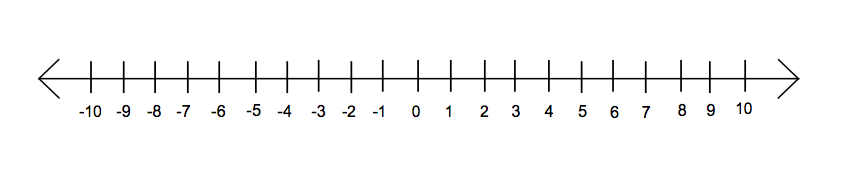 6x – 1 ≤ 3.5x + 4Example 2: Solving Inequalities Word ProblemThe Home Cleaning Company charges $312 to power-wash the siding of a house plus $12 for each window. Power Clean charges $36 per window, and this includes the power-washing the siding.How many windows must a house have to make the total cost of the Home Cleaning Company less expensive than Power Clean?Simplifying Inequalities:You may need to _______________________________ one or both sides of the inequality before solving it.Look for _____________________________ and places to use the _____________________________________________.Example 3: Solve and Graph the InequalitiesSpecial Cases:Solve each inequality and graph its solution.2(x – 3) > 6 + 3x – 3 0.9y ≥ 0.4y – 0.5Some inequalities are ___________________________ no matter what you plug into the variable.These inequalities have a solution of ___________________________________________________________________.Some inequalities are ____________________________________ no matter what you plug into the variable.These inequalities have _______________________________________________________________.Example 4: Solve and Graph the Inequalities2x – 7 ≤ 5 + 2x2(3y – 2) – 4 ≥ 3(2y + 7)Exit Ticket:Explain how you would collect the variable terms to solve the inequality 5c – 4 > 8c + 2.What is the solution? ( Do this on a separate piece of paper. I will collect this for a grade)Classwork:Solving Inequalities with Variables on Both SidesHomework: 2.5 Additional Practice Problems Worksheet